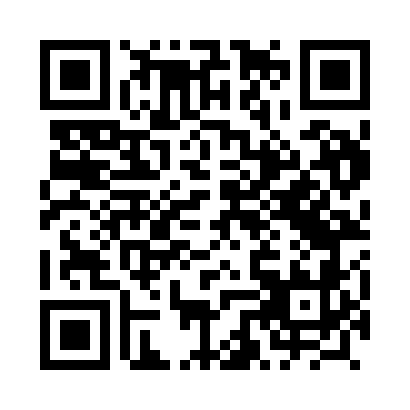 Prayer times for Samotwor, PolandMon 1 Apr 2024 - Tue 30 Apr 2024High Latitude Method: Angle Based RulePrayer Calculation Method: Muslim World LeagueAsar Calculation Method: HanafiPrayer times provided by https://www.salahtimes.comDateDayFajrSunriseDhuhrAsrMaghribIsha1Mon4:306:2812:565:247:269:162Tue4:276:2512:565:257:289:193Wed4:256:2312:565:267:299:214Thu4:226:2112:565:277:319:235Fri4:196:1912:555:287:339:256Sat4:166:1612:555:307:349:277Sun4:136:1412:555:317:369:308Mon4:106:1212:545:327:389:329Tue4:076:1012:545:337:399:3410Wed4:056:0812:545:347:419:3611Thu4:026:0612:545:357:439:3912Fri3:596:0312:535:367:449:4113Sat3:566:0112:535:387:469:4414Sun3:535:5912:535:397:489:4615Mon3:505:5712:535:407:499:4816Tue3:475:5512:525:417:519:5117Wed3:445:5312:525:427:529:5318Thu3:405:5112:525:437:549:5619Fri3:375:4912:525:447:569:5820Sat3:345:4712:525:457:5710:0121Sun3:315:4412:515:467:5910:0422Mon3:285:4212:515:478:0110:0623Tue3:255:4012:515:488:0210:0924Wed3:225:3812:515:498:0410:1225Thu3:185:3612:515:508:0610:1426Fri3:155:3512:505:518:0710:1727Sat3:125:3312:505:528:0910:2028Sun3:085:3112:505:538:1010:2329Mon3:055:2912:505:548:1210:2630Tue3:025:2712:505:558:1410:29